ПЛАН ЗАСТРОЙКИ КОМПЕТЕНЦИИR72«Управление бульдозером»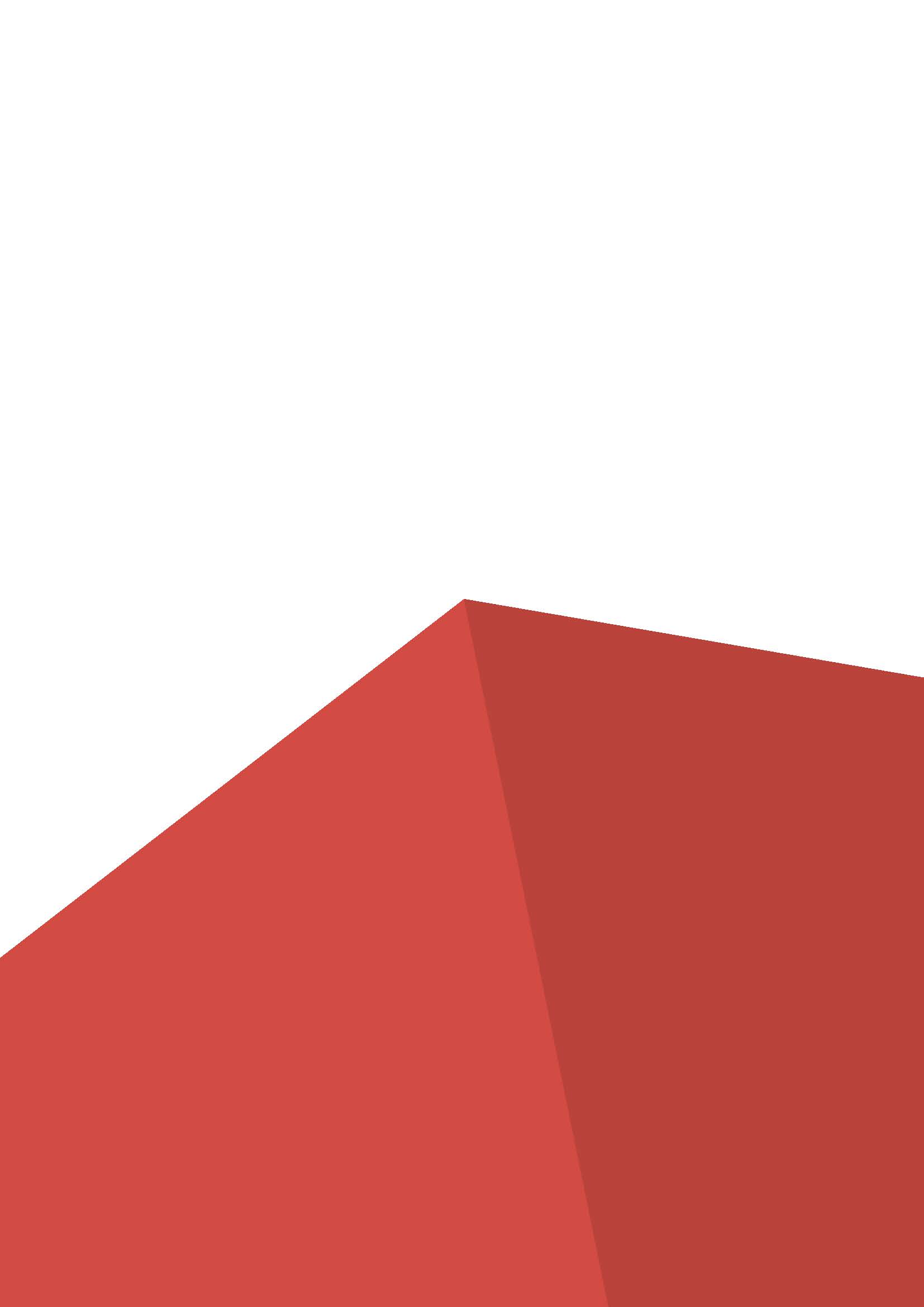 План застройки компетенцииR72«Управление бульдозером»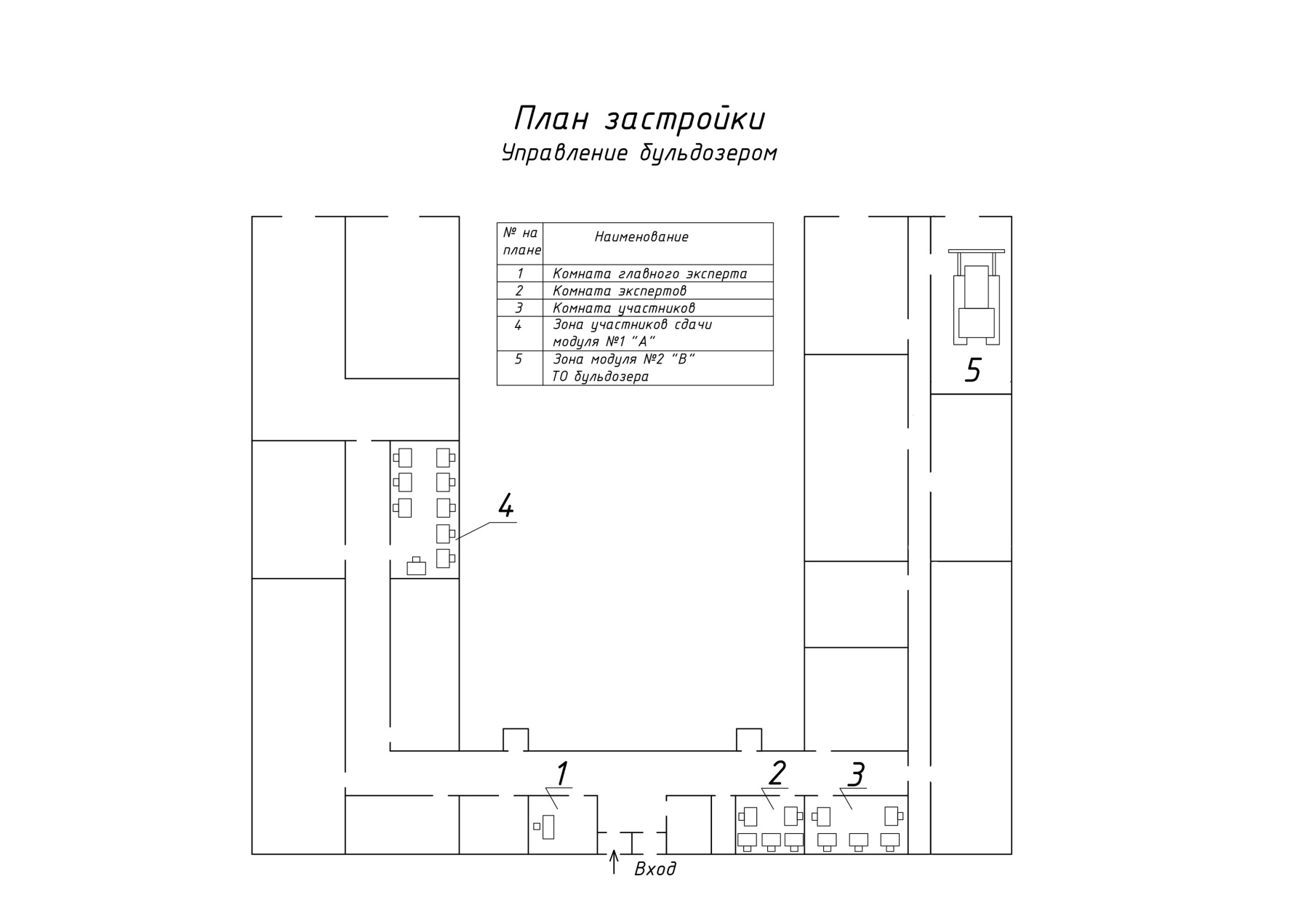 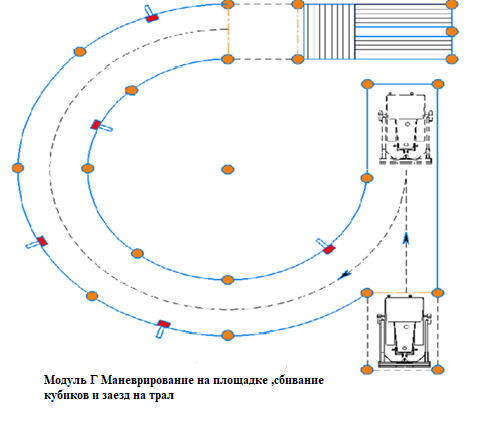 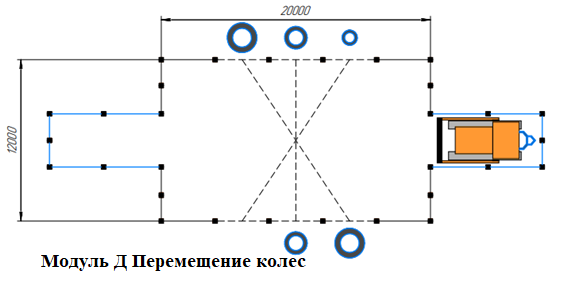 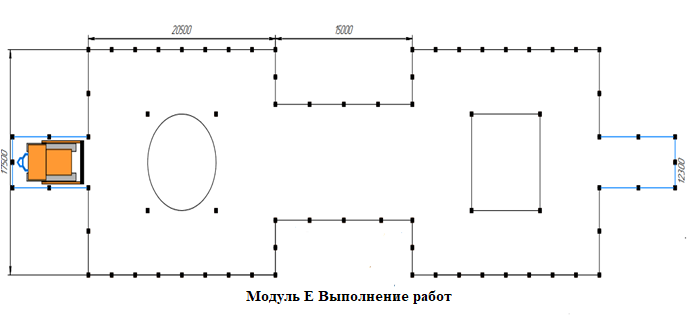 